Agvet Chemicals - Early Harvest and APVMA Reforms Team
Agricultural Productivity Division
Department of Agriculture, Fisheries and Forestry
GPO   ACT  2601By email: agvetreform@daff.gov.au
29 February 2012To the Agvet Chemicals –Early Harvest and APVMA Reform TeamThank you for the opportunity to comment on the Exposure Draft of the Agricultural and Veterinary Chemicals Legislation Amendment Bill 2011.As you would be aware we have very serious concerns about the way agricultural and veterinary chemicals (agvet) chemicals are regulated under the Australian Pesticides and Veterinary Medicines Authority (APVMA). WWF is particularly concerned about the impacts of diuron and other pesticides on the  and the ongoing failure of the regulator to adequately take account of those impacts in its risk management of diuron and other pesticides.We have assessed the draft Bill for its delivery of ALP election commitments for the better regulation of chemicals as well as our initial response to the discussion paper that preceded the draft Bill. Please refer to the attached Table.While some of proposed reforms are welcome and will make a difference to the efficiency of the APVMA, overall our assessment is that the Bill fails to deliver on core election commitments. The Bill does not substantially change outcomes to ‘better protect human health and the environment’ and ‘deliver modern, cleaner, greener and safer chemicals’, which are our key tests.Areas where the legislation fails to meet the election commitments and our concerns include:No priority given to the better protection of human health and the environment in the Object of the Act – the Bill is more focussed on ‘cutting red tape’;No legislative line in the sand defining irreversible and unmanageable risks such as persistent, bioaccumulative and carcinogenic chemicals – the risk framework is ‘business as usual’ outside the legislation;Nothing to ensure that chemicals refused, restricted or banned in comparable markets overseas automatically trigger a review in ;No reversal of the burden of proof – chemical companies will not have to prove their ‘4000 grandfathered’ chemicals and products are safe against contemporary health and environmental standards creating an uneven playing field for new registrants;No systematic re-registration process is delivered – the proposed ‘continuation of approvals’ scheme will not quickly rid the system of unmanageable chemicals to make way for safer, greener chemistries;No substantive improvements to the choked-up chemical review system – data cut off will help speed up assessments, but applying the same risk management framework will deliver the same outcomes resulting in the continued presence of unmanageable chemicals on the market, putting the environment and human health at continued risk;We will propose a number of amendments which would help to rescue the ALP commitments and substantially improve the Bill, giving better protection to human health and the environment.Yours sincerely,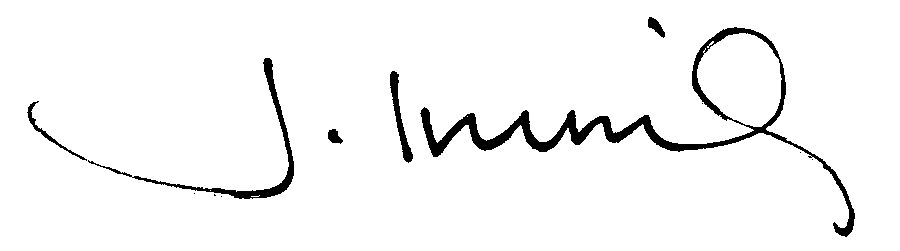 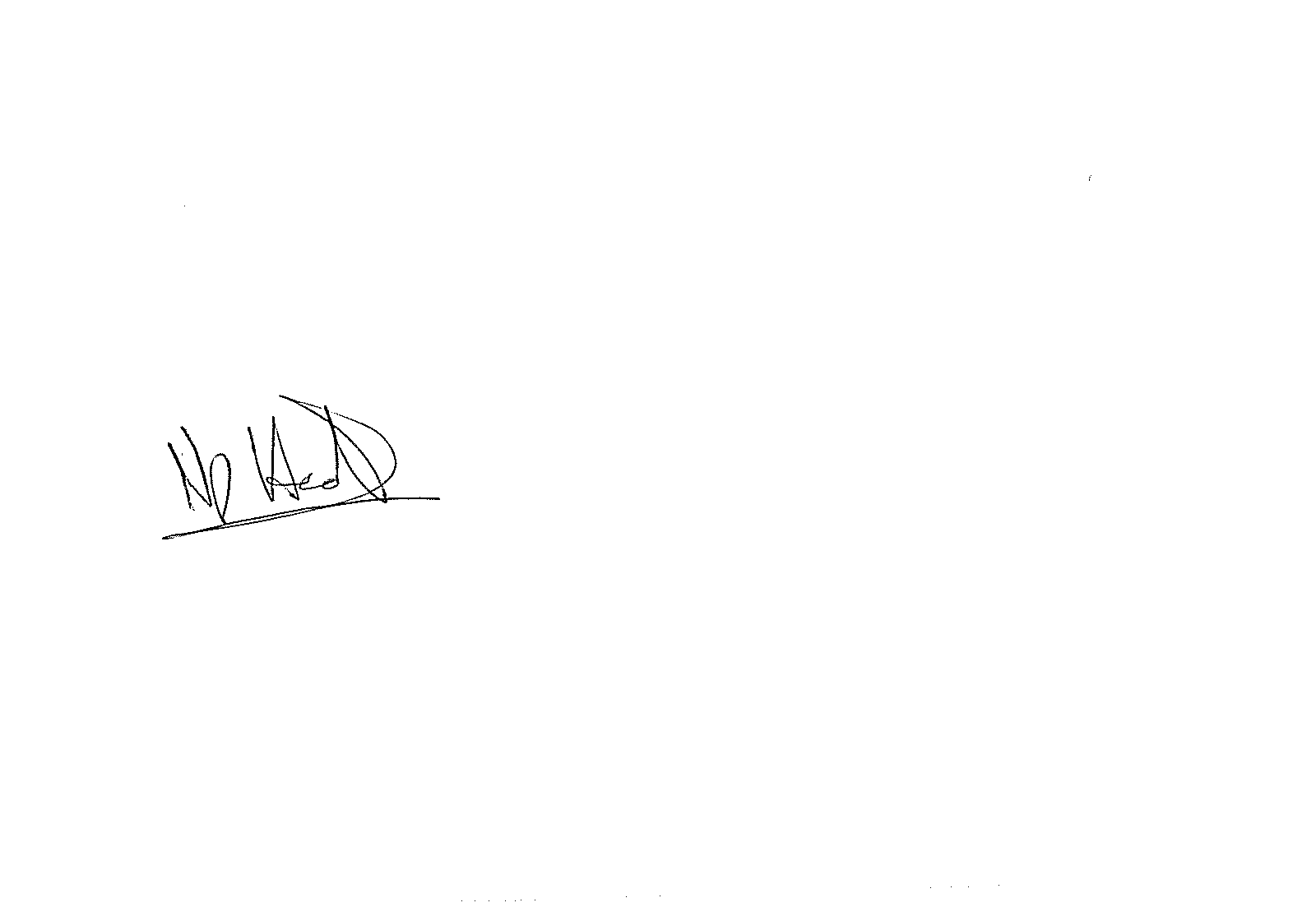 NICK HEATH						JO IMMIGFreshwater Program Leader				CoordinatorWWF-Australia						National Toxics Network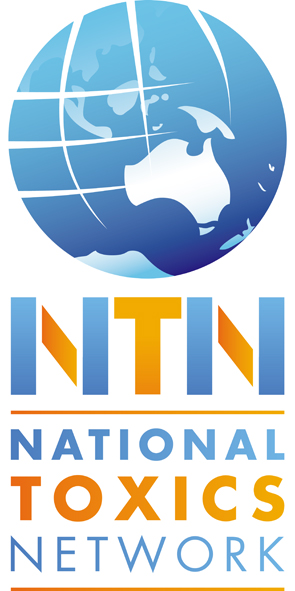 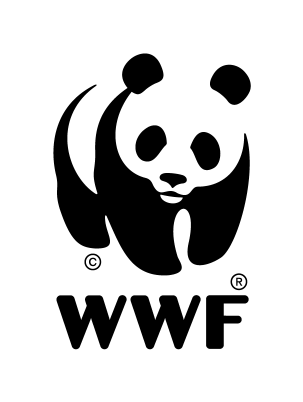 ALP COMMITMENTDELIVERED?WHAT’S NEEDED?Better protect human health and environmentNew compliance toolsNo priority for health or environment No role for health or envt ministersNo ban of unmanageable pesticidesHealth/Env’t advice can be overruledProhibit ‘unmanageable’ pesticides Put reduction of health and environment risks in Act objectsEnsure APVMA can’t override Health or Environment Agency adviceAllow Health and Environment Ministers to order reviewsEncourage modern, cleaner, greener, safer  chemicalsNo risk based fees and chargesNo level playing field – old is easyNo ban of unmanageable pesticidesProhibit ‘unmanageable’ pesticides Old pesticides must meet same standards as new pesticidesCharge fees based on risk, not volumeMore efficient reviewsIndustry data cut-offs   No ban of unmanageable pesticidesProhibit ‘unmanageable’ pesticides Set 3yr deadline for new reviews; but only 1yr for existing reviews >5yrs Put onus on companies to prove safety at regular intervals in line with US/EUNo re-registration like EU/USContinuation is only ‘tick and flick’Less data required than new registrationBurden of proof still with review team7yr interval too long for high riskProhibit ‘unmanageable’ pesticides Introduce re-registration system like the EU/US as promised, not ‘continuation’Same evidence thresholds as new registrations, EU or US5 year maximum term for high risk pesticidesIf banned overseas, trigger reviewNo automatic review trigger No review for the 7% or 80 EU pesticides that failed full assessmentNo requirement to use o/s info Re-Re-registration priorities ignore o/s bans Prohibit ‘unmanageable’ pesticides, as they have overseasEnshrine automatic review trigger of products banned or restricted overseasFocus effort on risk Efficacy/trade issues less essentialRe-registration priorities ignore real risksNo ban of unmanageable pesticidesRisk criteria not law, buried in manuals No change to old risk frameworkProhibit ‘unmanageable’ pesticides Legislate re-registration priorities based on risk – not age, etcBoost funding by 2016, with greater cost recovery Insufficient funds to clear backlogBig backlog, no new funds, 6 staff !Re-allocate $15m over 5yrs to APVMA review team to clear backlogCharge fees based on risk, not volumeEstablish Ind. Science PanelSome promise, low on detailKeen to advise more on this
